.Count In: 32 counts from the first "I Need A Man, Need A Man, Need A ManRIGHT TRIPLE FORWARD, LEFT TRIPLE FORWARD, FORWARD ROCK, SIDE ROCKRIGHT TRIPLE BACK, LEFT TRIPLE BACK, BACK ROCK, KICK BALL CHANGETRIPLE STEP FORWARD 3X, 1/4 PIVOT RIGHTCROSSING TRIPLE, SIDE TRIPLE, CROSSING TRIPLE, SIDE ROCKCROSSING TRIPLE, SIDE TRIPLE, CROSSING TRIPLE, SIDE ROCKCROSS, SIDE, COASTER STEP, JAZZ BOX WITH 1/4 TURN RIGHTStart Again(For beginners I decided not to do Restarts, it seems to dance OK without them)I Need A Man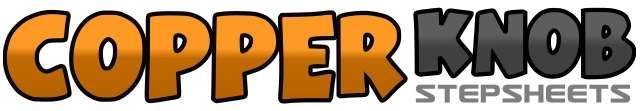 .......Count:48Wall:2Level:Beginner.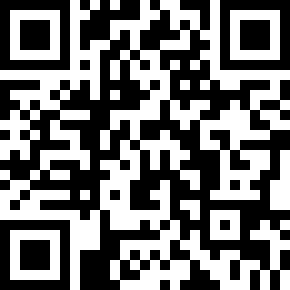 Choreographer:June Shuman (USA) - April 2012June Shuman (USA) - April 2012June Shuman (USA) - April 2012June Shuman (USA) - April 2012June Shuman (USA) - April 2012.Music:I Need a Man - Cotton Eye Jane : (iTunes)I Need a Man - Cotton Eye Jane : (iTunes)I Need a Man - Cotton Eye Jane : (iTunes)I Need a Man - Cotton Eye Jane : (iTunes)I Need a Man - Cotton Eye Jane : (iTunes)........1&2Step right forward, bring left next to right, step right forward3&4Step left forward, bring right next to left, step left forward5-6Rock right forward, replace onto left7-8Rock right to right side, replace onto left1&2Step right back, bring left next to right, step back on right3&4Step left back, bring right next to left, step back on left5-6Rock back on right, replace onto left7&8Kick right forward, quickly step on ball of right, step onto left1&2Step right forward, bring left next to right, step forward on right3&4Step left forward, bring right next to left, step forward on left5&6Step right forward, bring left next to right step forward on right7-8Step left forward, pivot 1/4 right stepping down on right1&2Cross left over right, step right to right side, cross left over right3&4Step right to right side, step left next to right, step right to right side5&6Cross left over right, step right to right side, cross left over right7-8Rock right to right side, replace onto left1&2Cross right over left, step left to left side, cross right over left3&4Step left to left side, step right next to left, step left to left side5&6Cross right over left, step left to left side, cross right over left7-8Rock left to left side, replace onto right1-2Cross left over right, step right to right side3&4Step back on left, pring right next to left, step forward onto left5-8Cross right over left, step back on left, step right 1/4 right, step left slightly forward.